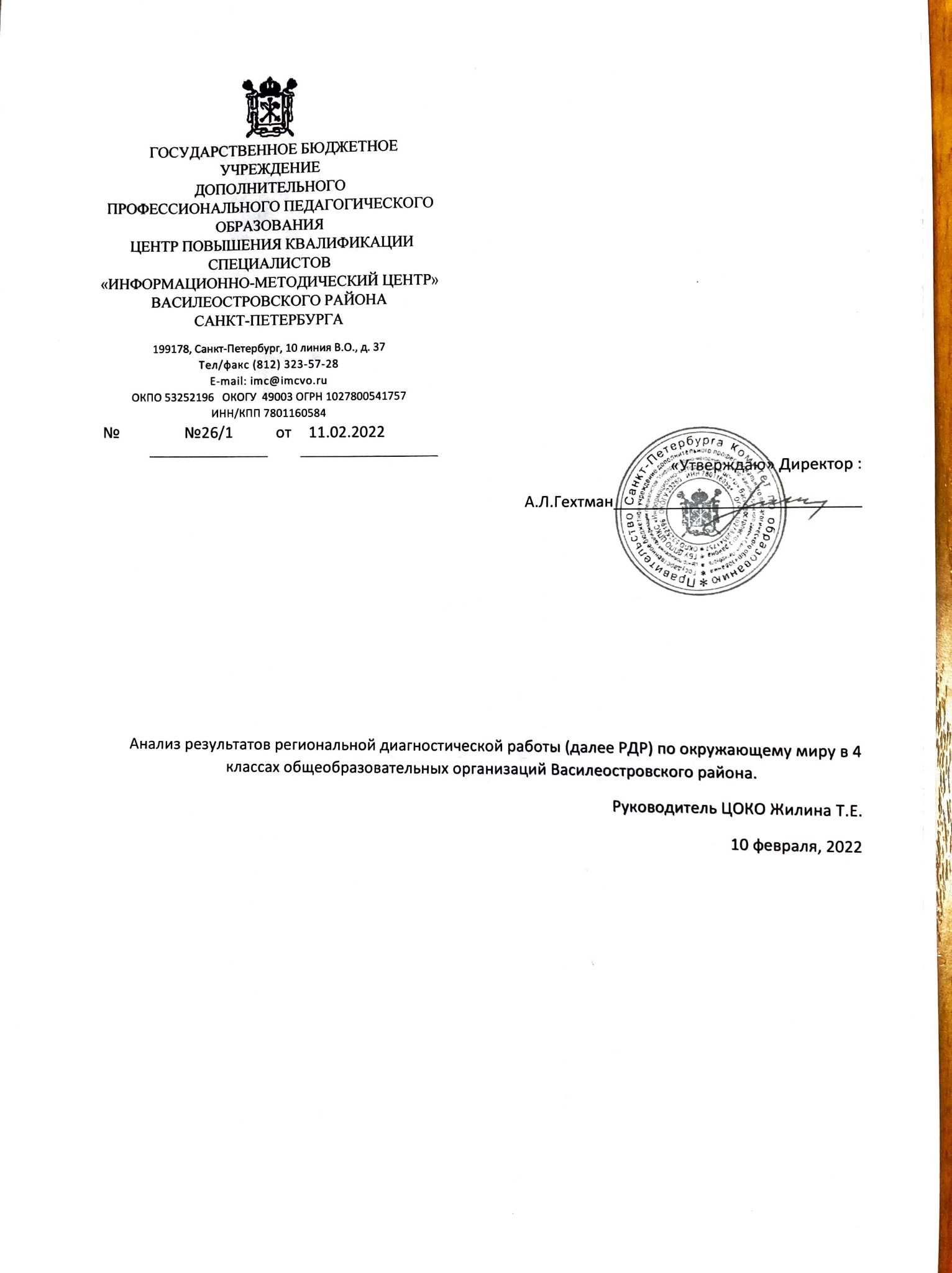 Анализ результатов региональной диагностической работы по окружающему миру в 4 классах общеобразовательных организаций Василеостровского района.РДР проводились 8-10 декабря 2022 года в компьютерной форме с использованием модуля «Знак» информационной системы «Параграф» (далее – модуль «Знак»). На основании распоряжения Комитета по образованию от 08.09.2021 №2527-р «Об утверждении Порядка проведения региональных диагностических работ в государственных образовательных организациях Санкт-Петербурга, реализующих общеобразовательные программы» и распоряжения от 8.09.2021 №2537-р «Об организации проведения региональных диагностических работ в государственных образовательных организациях Санкт-Петербурга, реализующих основные общеобразовательные программы в 2021/2022 учебном году» в работе участвовали учащиеся ОУ 16, 2, 6 на основании назначения и учащиеся ОУ 586, 24 и АЛВС по выбору школы.Анализ результатов проводится на основе Итогового отчета «Диагностическая работа по математике в 4-х классах» 24.01.2022 СПб2022 (А.М.Белянская и др.) и материалов, предоставленных руководителю ЦОКО (Далее – Итоговый отчет). Все нормативные документы, цели проведения и материалы работы представлены в Итоговом отчете.Основные выводы и предложения:По организации работы.В районе было организовано независимое наблюдение и взаимопроверка работ. По итогам проверки протоколов наблюдателей нарушений не выявлено.Все принятые меры обеспечивают высокий уровень достоверности результатов.В работе не приняли участие 4б класс ГБОУ СОШ №2 и 4 б ГБОУ СОШ №6 в связи с переходом на дистанционное обучение в период проведения работы.В работе не приняло участие 30 % учащихся 4 классов школ участников. Отсутствие учащихся связано с увеличением заболеваемости и подтверждено справками в ОО.По результатам диагностической работы:Наибольшие затруднения вызвали задания 1, 3 и 10, с ними справилось менее 65% участников по городу.У 2 школ района отклонение результатов больше стандартного отклонения. Что говорит о неоднородности результатов.
См. таблицу. Для повышения однородности результатов необходимо обеспечить методическую поддержку учреждений, желательно включение данных школ в районные программы работы со школами с низкими результатами.
Средний балл района 13,5, медиана 14. Значения этих показателей незначительно отличаются от городских. Следует отметить, что в результаты района включены результаты учащихся АЛВС, не являющейся подведомственным администрации района учреждением.Самый низкий средний балл показала ОУ6. Самый высокий ОУ2.Главной целю проведения работы было сопоставление результатов региональной диагностической работы с результатами ВПР, специалистами АППО было установлено соответствие между заданиями ВПР 2021 для 4 класса по окружающему миру с заданиями текущего РДР. По итогу анализа ВПР 2021 для Санкт-Петербурга было обнаружено два дефицита. Задание 6 ВПР соответствует освоению доступных способов изучения природы (наблюдение, измерение, опыт); овладению логическими действиями сравнения, анализа, синтеза, установления аналогий и причинно-следственных связей, построению рассуждений; осознанно строить речевое высказывание в соответствии с задачами коммуникации. Данные умения проверяются в задании 6 РДР. Задание 10 ВПР соответствует сформированности уважительного отношения к родному краю; умению осознанно строить речевое высказывание в соответствии с задачами коммуникации, формированию основ гражданской идентичности, своей этнической принадлежности в форме осознания «Я» как члена семьи, представителя народа, гражданина России; навыку описывать достопримечательности столицы и родного края. Данные умения проверяются также в задании 10 РДР. Средние результаты незначительно улучшились.В таблице ниже представлены результаты выполнения соответствующих друг другу заданий ВПР и РДР в процентном соотношении по району и городу.Наиболее высокими в районе стали средние результаты ОУ№2 и 16 школы. При этом в других школах отдельного анализа требует большая разница между результатами по каждому заданию, так как процент выполнения в отдельных случаях варьируется от 5 до 59 в одной и той же школе (например, ОУ586 задание В1). Низкие результаты в ОУ6 и 24.Предложения для ИМЦ и методиста по начальной школы:Изучить данные анализа результатов РДР и Итогового отчета. Провести методические совещания по результатам РДР с учетом рекомендаций СПбАППО.Оказать методическую поддержку заместителям директоров по начальной школе в вопросах формирования у учащихся базового уровня необходимых умений. Использовать успешную практику написания данной работы в ОУ2 и учителей классов, показавших высокие результаты.Предложения для ОУ:Изучить данные анализа результатов РДР и Итогового отчета. Принять участие в методическом совещании по результатам РДР.Организовать (в случае необходимости) дополнительные занятия для учащихся ОУ, показавших низкие результаты, с целью корректировки их знаний и умений.Сопоставить результаты работы с результатами учащихся по Всероссийским проверочным работам.Проанализировать эффективность и методическую подготовку учителей, ведущих преподавание в данных классах. Сравнить методику и подходы к преподаванию в классах, показавших существенно различные результаты. Объективность и достоверность результатов.В Василеостровском районе не выявлены нарушения при организации и проведении работы, что зафиксировано в Протоколах наблюдателей. Проверка работ осуществлялась согласно районному Положению о взаимонаблюдении и взаимопроверке Региональных диагностических работ. Учителя математики проверяли работы силами творческой группы сформированной согласно Положению о творческой группе принятым Решением педагогического Совета Пр.№ 4 от 8.12.2021 при участии районного методиста по начальной школе.Сведения об учащихся выполнявших диагностическую работу.Из 355 4 классников не находящихся на дистанционном обучении ОУ2, 6, 16, 586, 24 всего 258 человек (72%) выполняли работу по окружающему миру.Основные результаты работы.Статистические показатели результатов. Статистические показатели результатов участников диагностической работы по учреждениям Выполнение заданий (% выполнения):Сопоставление выполнения заданий ВПР и РДР.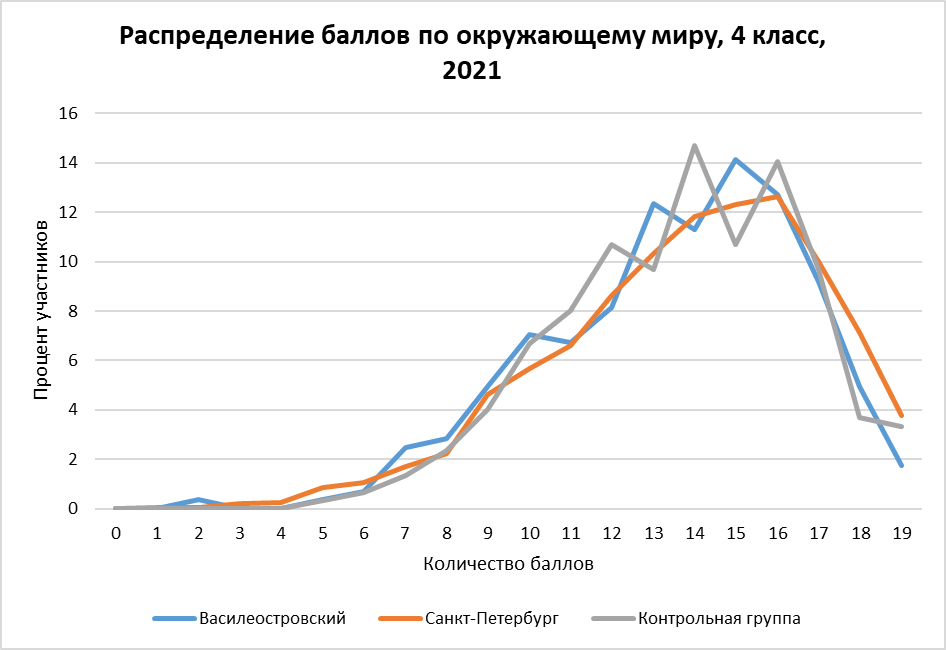 На графике показано распределение (в процентах) обучающихся района, набравших определенный тестовый балл, в сравнении с общим результатом по Санкт-Петербургу. Кривая распределения баллов по району и городу показывает преобладание баллов от 14 до 16. Сведения о низких и высоких результатах по ОО Граница высоких и низких результатов по Санкт-Петербургу определяется как балл 25% лучших и 25% худших обучающихся.Границей низких результатов был определён порог в 12 баллов – соответствует отметке 4. Граница высоких результатов – 16 баллов, соответствует отметке 5. В ГБОУ СОШ №2 процент участников, получивших высокие результаты –57%.Распределение доли результатов участников работы по квартилям.Процент выполнения заданий по классам.Данные таблицы позволяют сказать, что выполнение последнего задания по 3 и 4 критерию вызвало самую большую сложность. Так же есть очень низкие результаты выполнения  задания В1, А4. Итоговый отчет (общий для всех ОО города) представлен на сайте Санкт-Петербургского центра оценки качества образования и информационных технологий. Санкт-Петербургская региональная система оценки качества образования. В разделе Отчеты: https://monitoring.spbcokoit.ru/procedure/1012/2648ООСредний баллСтандартное отклонениеДоверительный интервалПопадание в доверительный интервал ГБОУ гимназия №2412,43,380,9не попадает, нижеГБОУ гимназия №58613,32,610,5попадаетГБОУ СОШ №1614,72,820,8не попадает, вышеГБОУ СОШ №216,02,261,0не попадает, вышеГБОУ СОШ №610,62,821,2не попадает, нижеВасилеостровский13,53,06 Санкт-Петербург13,73,22Район ВПР РДР ВПР РДР Район 6 6 10 10 Санкт-Петербург59 706166 Василеостровский 60 64 62 63 РайонСредний баллМедианаСт.отклонениеВасилеостровский13,5143,06Санкт-Петербург13,7143,22ООСредний баллСтандартное отклонениеДоверительный интервалПопадание в доверительный интервал ГБОУ гимназия №2412,43,380,9не попадает, нижеГБОУ гимназия №58613,32,610,5попадаетГБОУ СОШ №1614,72,820,8не попадает, вышеГБОУ СОШ №216,02,261,0не попадает, вышеГБОУ СОШ №610,62,821,2не попадает, нижеРайон Участников 1 2 3 4 5 6 7 8 9 10_1 10_2 10_3 10_4Санкт-Петербург 7860 61 83 64 75 92 70 69 80 93 76 81 38 57 Василеостровский 283 67 87 54 75 90 64 70 81 95 77 83 38 43 ВПРРДРВПРРДРВПРРДРВПРРДРВПРРДРВПРРДРВПРРДРВПРРДРВПРРДРВПРРДРОО1122334455667788991010ГБОУ гимназия №249869919365678355976963427960946286957665ГБОУ гимназия №5869581888780328483769870616764749087975579ГБОУ СОШ №168461788565677180889342767193808388965088ГБОУ СОШ №2964890717071589081955210071768110080955495ГБОУ СОШ №697508495775569458410058417364664585955559квартильОУ2ОУ24ОУ6ОУ16ОУ58615%42%77%22%34%214%29%9%17%28%324%15%5%11%14%457%15%9%50%24%ООКлассA1A2B1B2A3A4A5A6A7К1К2К3К4Часть 1Часть 2СуммаГБОУ гимназия №5864 е93785970963752789385964172697872ГБОУ СОШ №164 г5075635088138863100751005044647066ГБОУ СОШ №24 а4871719095100761009595905788838684ГБОУ гимназия №244 а61865450684368648955704363656063ГБОУ гимназия №244 б7810081597041525910076962244696568ГБОУ гимназия №5864 а911005510091455510010064451827784265ГБОУ гимназия №5864 б6491141001001008610010064911820865374ГБОУ гимназия №5864 в73825951009168959595772739796473ГБОУ гимназия №5864 г86862910010050299310071463629704761ГБОУ гимназия №5864 д839433441003383831008686639726168ГБОУ СОШ №164 а60938010087939380100871008037897584ГБОУ СОШ №164 б658361781008796919193914322856578ГБОУ СОШ №64 а509555451004164459559502714663956